АКТобщественной проверкина основании плана работы Общественной палаты г.о. Королев, 
в рамках проведения системного и комплексного общественного контроля, 
в рамках Программы «Формирование комфортной городской среды» проведен осмотр благоустройства территории парка у ДК «Костино»Сроки проведения общественного контроля: 06.11.2019 г.Основания для проведения общественной проверки: план работы Общественной палаты г.о. КоролевФорма общественного контроля: общественный мониторингПредмет общественной проверки: благоустройства территории парка у ДК «Костино» Состав группы общественного контроля:Члены комиссии «по ЖКХ, капитальному ремонту, контролю за качеством работы управляющих компаний, архитектуре, архитектурному облику городов, благоустройству территорий, дорожному хозяйству и транспорту» Общественной палаты г.о.Королев: Белозерова Маргарита Нурлаяновна – и.о. председателя комиссии2. Журавлев Николай Николаевич – член комиссииГруппа общественного контроля провела визуальный осмотр благоустройства территории парка у ДК «Костино» Общественная палата г.о. Королев в период с июня по ноябрь месяц в рамках Программы «Формирование комфортной городской среды» держала на контроле вопрос комплексного благоустройства и озеленения территории парка Костино. Проверка показала: работы по реализации Проекта парка были начаты в срок и выполнены в соответствии с графиком. В муниципалитете появилась еще одна благоустроенная территория для семейного отдыха, прогулок с детьми и разнообразными возможностями для активных занятий спортом.В южной части парка, среди деревьев, расположились три новые детские игровые площадки с разноплановыми игровыми комплексами, где можно полазить, скатиться с горки, попрыгать на батутах, покачаться на качелях и многое другое.В благоустроенном парке созданы все условия для полезного приятного досуга для всех групп населения. По данным проверки составлен АКТ.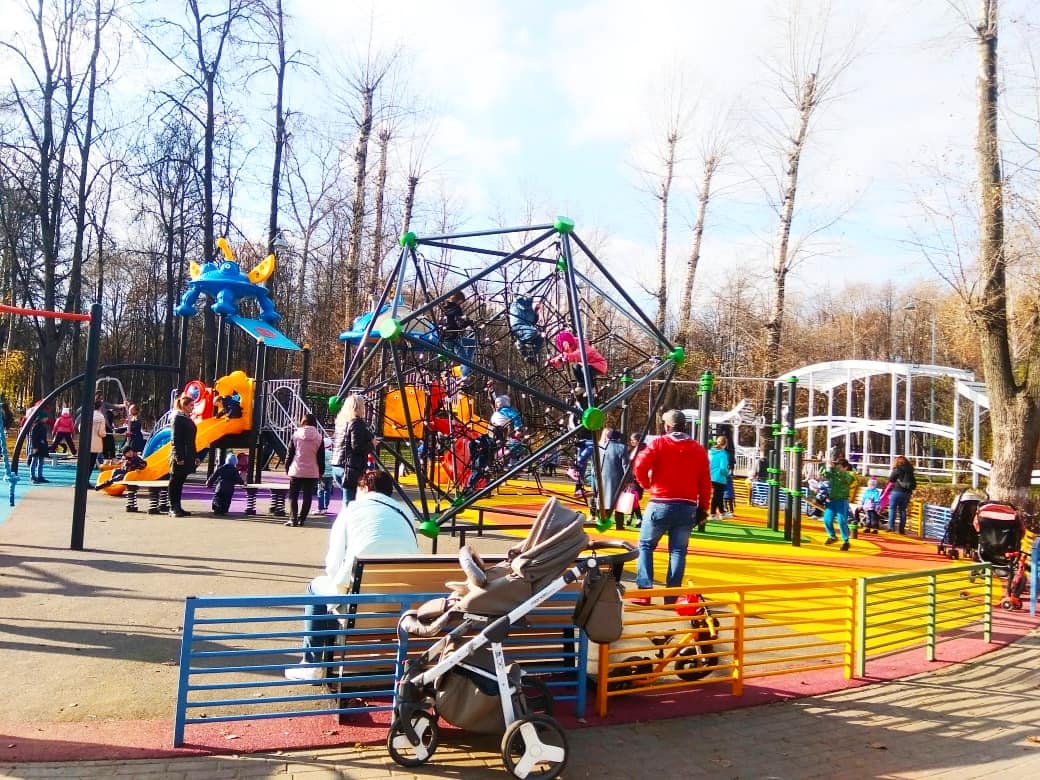 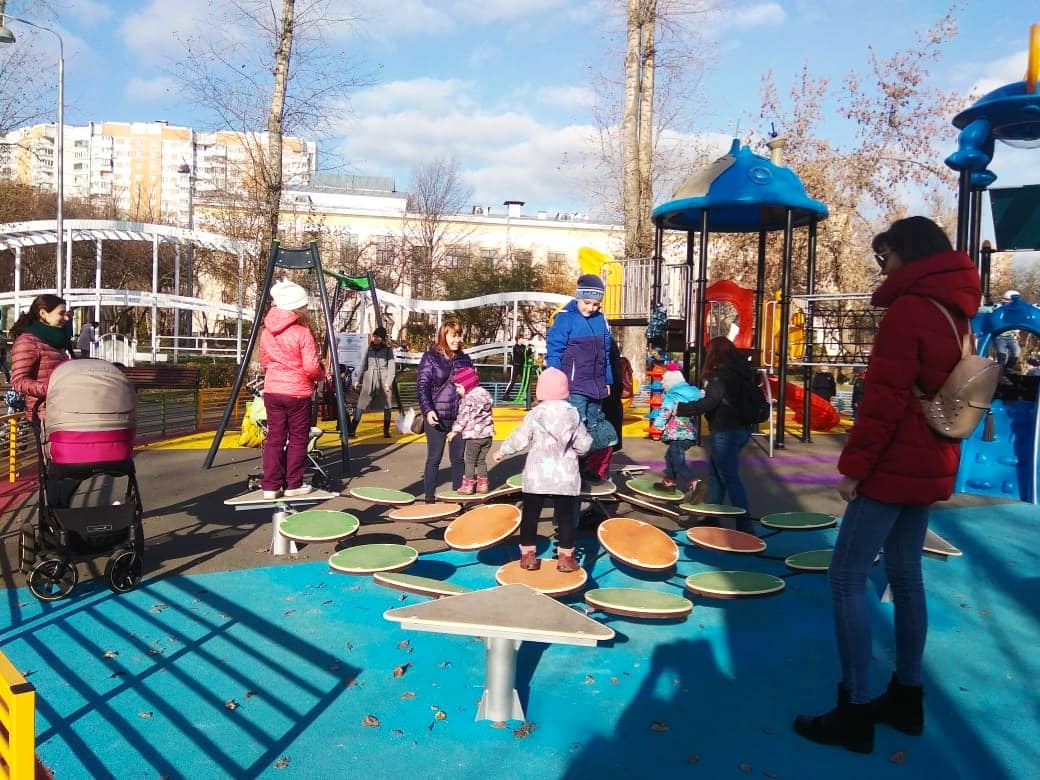 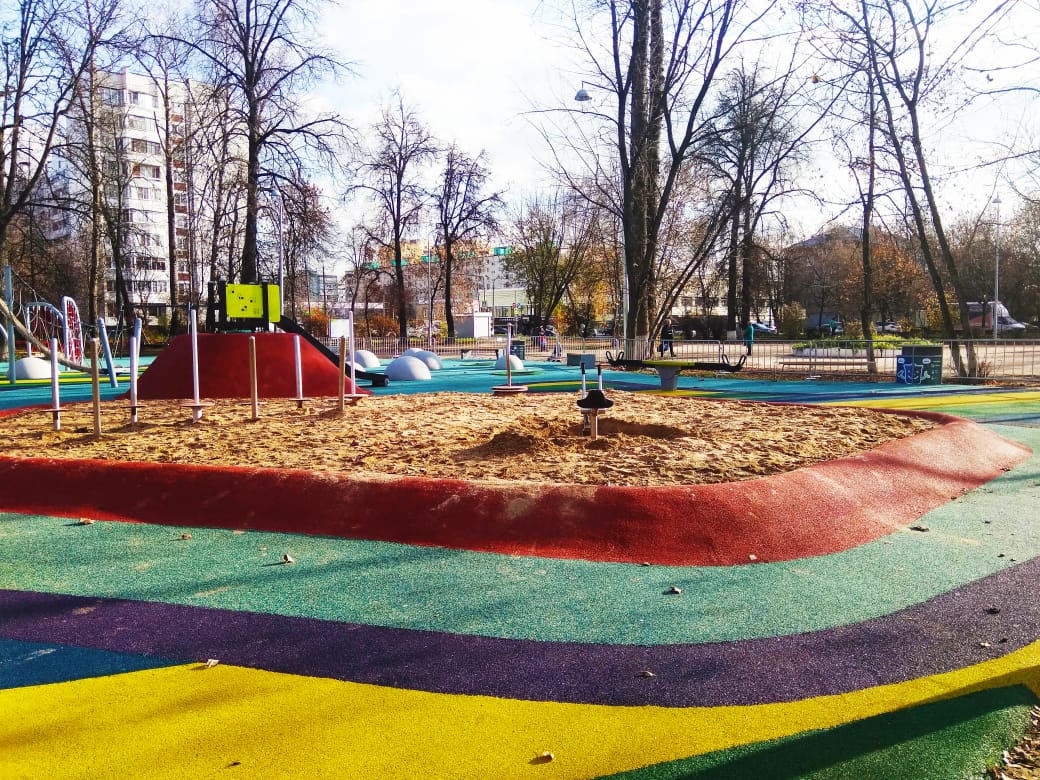 «УТВЕРЖДЕНО»Решением Совета Общественной палаты г.о. Королев Московской областиот 19.11.2019 протокол № 23И.о. председателя комиссии «по ЖКХ, капитальному ремонту, контролю за качеством работы управляющих компаний, архитектуре, архитектурному облику городов, благоустройству территорий, дорожному хозяйству и транспорту» Общественной палаты г.о.Королев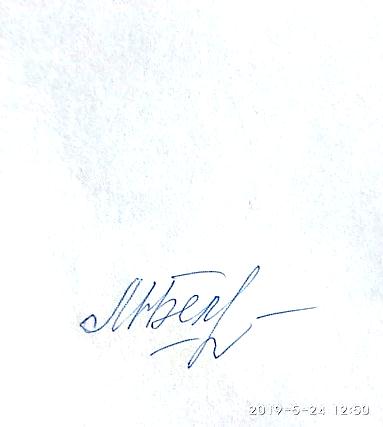 М.Н. Белозерова